       												Prijedlog  Na temelju članka 45. Statuta Općine Punat („Službene novine Primorsko – goranske županije“ broj 8/18, 10/19, 3/20 i 3/21)  i članka 11. stavka 2. Odluke o uvjetima i načinu držanja kućnih ljubimaca i načinu postupanja s napuštenim i izgubljenim životinjama te divljim životinjama („Službene novine Primorsko – goranske županije“ broj 2/19 i 7/19), općinski načelnik donosi ODLUKU
o izmjeni Odluke o određivanju plaža na kojima je dozvoljeno dovođenje kućnih ljubimaca (pasa) na području Općine PunatČlanak 1.U Odluci o određivanju plaža na kojima je dozvoljeno dovođenje kućnih ljubimaca (pasa) na području Općine Punat (KLASA:080-02/16-01/1, URBROJ:2142-02-02/01-16-29) članak 2. mijenja se i sada glasi:„Plaže iz članka 1. ove Odluke su:U naselju Punat – Plaža u predjelu Medana, ispod k.č. 5094/1 k.o. Punat – udaljena prirodna plaža.U naselju Stara Baška – Plaža Zaglav, smještena između uvale Oprna i autokampa „Škrila“ – udaljena prirodna plaža.Grafički prikaz plaža na kartama, objavljen je kao prilog ove Odluke.Članak 2.       Ostale odredbe Odluke ostaju nepromijenjene.Članak 3.       Ova Odluka stupa na snagu danom donošenja.                                                                                                                OPĆINSKI NAČELNIK                                                                                                                    Daniel Strčić, bacc.inf.     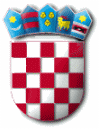 R E P U B L I K A  H R V A T S K APRIMORSKO – GORANSKA ŽUPANIJAOPĆINA PUNATOPĆINSKI NAČELNIKKLASA: 081-01/23-01/1URBROJ: 2170-31-02/1-23-6Punat, 25. travnja 2023. godine